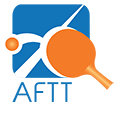 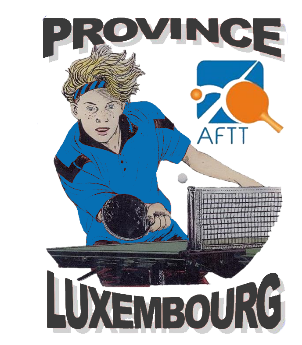 FEDERATION ROYALE BELGE DE TENNIS DE TABLE                 AILE FRANCOPHONEPROVINCE DU LUXEMBOURG                             ASSEMBLEE GENERALE                                                                                                                                   convocationVendredi 03 septembre 202119h30TT JAMOIGNERue de l’Institut (en face du n°50)6810         IZELORDRE DU JOURVérification des pouvoirs.a. procuration(s)b. nombre de votantsApprobation du P.V. de l'Assemblée Générale précédente.Allocution du président.Rapport du secrétaire.Rapport des vérificateurs aux comptes.Présentation des comptes et bilan de la saison écouléeApprobation des comptes et bilan de la saison écouléeDécharge aux commissaires aux comptes et aux membres du C.P.Nomination des vérificateurs aux comptes de la saison suivantePrésentation du budget de la saison prochaineApprobation du budget de la saison prochaineDébats éventuels.Clôture par le président.LA DISTRIBUTION DES CARNETS DEMATCHS SE FERA CE JOUR-LA